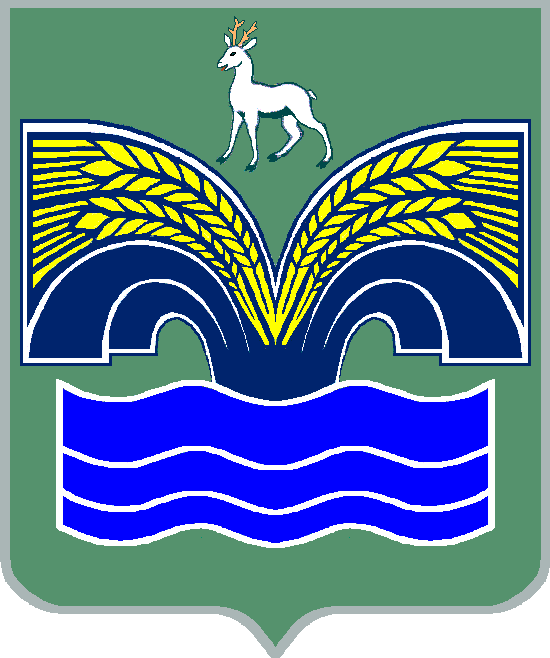 АДМИНИСТРАЦИЯСЕЛЬСКОГО ПОСЕЛЕНИЯ КРАСНЫЙ ЯРМУНИЦИПАЛЬНОГО РАЙОНА КРАСНОЯРСКИЙСАМАРСКОЙ ОБЛАСТИПОСТАНОВЛЕНИЕот  «24» мая   2022 года № 144Об утверждении отчета об исполнении  бюджета сельского поселения Красный Яр муниципального района Красноярский Самарской области за    1 квартал  2022 года            В соответствии с ч.5 ст.264.2 Бюджетного кодекса Российской Федерации, ч.6 ст.52 Федерального закона от 06.10.2003г. №131-ФЗ «Об общих принципах организации местного самоуправления в Российской Федерации», ч.4 ст.76 Устава сельского поселения Красный Яр, Администрация сельского поселения Красный Яр муниципального района Красноярский Самарской области ПОСТАНОВЛЯЕТ:1. Утвердить прилагаемый отчёт об исполнении бюджета сельского поселения Красный Яр муниципального района Красноярский  Самарской области за 1 квартал 2022 года.2. Направить отчёт об исполнении бюджета сельского поселения Красный Яр муниципального района Красноярский  Самарской области за 
1 квартал  2022 года  в  Собрание представителей сельского поселения Красный Яр муниципального района Красноярский  Самарской области и в бюджетно-экономическую комиссию Собрания представителей сельского поселения Красный Яр муниципального района Красноярский  Самарской области.          3.Опубликовать настоящее постановление в газете «Планета Красный Яр» и разместить на официальном сайте администрации сельского поселения Красный Яр муниципального района Красноярский Самарской области в сети «Интернет» http://www.kryarposelenie.ru.4. Настоящее  постановление  вступает  в силу со дня его официального опубликования.Глава сельского поселения Красный Яр 				муниципального района Красноярский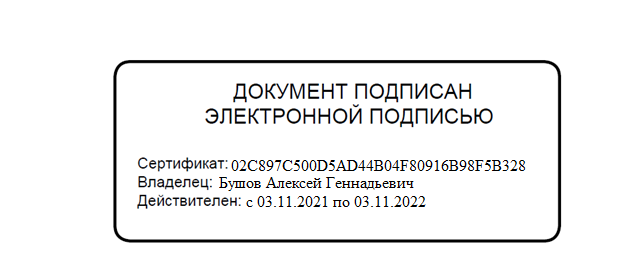 Самарской области                                                                           А.Г. БушовВедерникова Е.А.УТВЕРЖДЕНПостановлением администрации сельского поселения Красный Яр от 24. 05.2022г.  №144Отчёт об исполнении бюджета сельского поселения Красный Яр муниципального района Красноярский  Самарской области за 1 квартал 2022 года                                                                                                                                              Таблица 1Объем поступлений доходов по основным источникам сельского поселения Красный Яр на 2022 год	                                                                                                                                       Таблица 2Ведомственная структура расходов  бюджета поселения на  1 квартал 2022 год.ПРИЛОЖЕНИЕ 3Расходы бюджета поселения по разделам и подразделамклассификации расходов бюджета за 1 квартал 2022 годПРИЛОЖЕНИЕ 4Источники финансирования дефицита бюджета поселения  по кодам классификации источников финансированиядефицитов бюджетов за1 квартал 2022 годПРИЛОЖЕНИЕ 5Сведенияоб использовании бюджетных ассигнований муниципального дорожного фонда сельского поселения Красный Яр муниципального района Красноярский Самарской области за 1 квартал 2022 годПРИЛОЖЕНИЕ 6Сведения о численности муниципальных служащих и работников муниципальных учреждений, о фактических затратах на их денежное содержание по сельскому поселению Красный Яр за 1 квартал 2022 годКод бюджетной классификацииНаименование доходаПлан на 2022год (тыс.руб.)Исполнение  за 1 квартал 2022                          года(тыс.руб.)000 100 00000 00 0000 000Налоговые и неналоговые доходы78 173    15 486000 101 00000 00 0000 000Налоги на прибыль, доходы27 9006 382000 101 02000 01 0000 110Налог на доходы физических лиц27 9006 382000 103 00000 00 0000 000Налоги на товары (работы,услуги),реализуемые на территории Российской Федерации8 9602 311000 103 020000 10 000 110Акцизы по подакцизным товарам ( продукции), производимым на территории Российской Федерации8 9602 311000 103 02230 01 0000 110Доходы от уплаты акцизов на дизельное топливо, подлежащие распределению между  бюджетами субъектов Российской Федерации и местными бюджетами с учетом дифференцированных нормативов отчислений  в местные бюджеты4 0511 110000 103 02240 01 0000 110Доходы от уплаты акцизов на моторные масла для дизельных и (или) карбюраторных (инжекторных) двигателей, подлежащие распределению между  бюджетами субъектов Российской Федерации и местными бюджетами с учетом установленных дифференцированных нормативов отчислений  в местные бюджеты227000 103 02250 01 0000 110Доходы от уплаты акцизов на автомобильный бензин, подлежащие распределению между  бюджетами субъектов Российской Федерации и местными бюджетами с учетом дифференцированных нормативов отчислений  в местные бюджеты5 3951 343000 103 02260 01 0000 110Доходы от уплаты акцизов на прямогонный бензин, подлежащие распределению между бюджетами субъектов Российской Федерации и местными бюджетами с учетом установленных дифференцированных нормативов отчислений в местные бюджеты-508-149000 105 00000 00 0000 000Налоги на совокупный доход233135000 105 03000 01 0000 110Единый сельскохозяйственный налог233135000 106 00000 00 0000 000Налоги на имущество39 5006 415000 106 01000 00 0000 110Налог на имущество физических лиц9 500357000 106 06000 00 0000 110Земельный налог30 0006 058000 111 00000 00 0000 000Доходы от использования имущества, находящегося в государственной и муниципальной собственности1 060131000 111 05025 10 0000 120Доходы, получаемые в виде арендной платы, а также средства от продажи права на заключение договоров аренды за земли, находящиеся в собственности сельских поселений (за исключением земельных участков муниципальных бюджетных и автономных учреждений)700000 111 05035 10 0000 120Доходы от сдачи в аренду имущества, находящегося в оперативном управлении органов управления сельских поселений и созданных ими учреждений (за исключением имущества муниципальных бюджетных и автономных учреждений)00000 111 05075 10 0000120Доходы от сдачи в аренду имущества, составляющего казну сельских поселений (за исключением земельных участков) 900131000 111 09080 10 0000 120Плата, поступившая в рамках договора за предоставление права на размещение и эксплуатацию нестационарного торгового объекта, установку и эксплуатацию рекламных конструкций на землях или земельных участках, находящихся в собственности сельских поселений, и на землях или земельных участках, государственная собственность на которые не разграничена900000 113 00000 00 0000 000Доходы от оказания платных  услуг  и компенсации  затрат государства520102000 113 01000 00 0000 130Доходы от оказания платных услуг (работ)520102000 116 0000 00 0000 000Штрафы, санкции, возмещение ущерба010000 116 10123 01 0000 140Доходы от денежных взысканий(штрафов),  поступающие в счет погашения задолженности, образовавшейся до 1 января 2020 года, подлежащие зачислению в бюджет муниципального образования по нормативам, действовавшим в 2019 году010000 200 00000 00 0000 000Безвозмездные поступления7 905821000 202 00000 00 0000 000Безвозмездные поступления от других бюджетов бюджетной системы Российской Федерации5 905300000 202 16001 10 0000 150Дотации бюджетам сельских поселений на выравнивание бюджетной обеспеченности из бюджетов муниципальных районов3220000 202 20000 00 0000 150Субсидии бюджетам бюджетной системы Российской Федерации (межбюджетные субсидии)5 2830000 202 40000 00 0000 150Иные межбюджетные трансферты300300000 202 49999 10 0000 150Прочие межбюджетные трансферты, передаваемые бюджетам сельских поселений300300000 207 05020 10 0000 150Поступления от денежных пожертвований, предоставляемых физическими лицами получателям средств бюджетов сельских поселений2000708000 219 00000 00 0000 000Возврат остатков субсидий, субвенций и иных межбюджетных трансфертов, имеющих целевое назначение, прошлых лет0-188000 219 60010 10 0000 150Возврат прочих остатков субсидий, субвенций и иных межбюджетных трансфертов, имеющих целевое назначение, прошлых лет из бюджетов сельских поселений.0-188Всего доходов:86 07816 307КодНаименование главного распорядителя средств бюджета поселенияРазделПодразделЦелевая статья расходовВид расходовПлан на год (тыс.руб.)Исполнение за 1 полуго-дие(тыс. руб.)364Администрация сельского поселения Красный Яр муниципального района  Красноярский Самарской области364Общегосударственные вопросы0117 5291 980364Функционирование высшего должностного лица субъекта Российской Федерации и муниципального образования01021 000108364Непрограммные направления расходов бюджета поселения010298000000001 000108364Расходы на выплаты персоналу государственных муниципальных) органов010298000000001201 000108364Функционирование Правительства Российской Федерации, высших исполнительных органов государственной власти субъектов Российской Федерации, местных администраций010415 2151 768364Непрограммные направления расходов бюджета поселения0104980000000015 2151 767364Расходы на выплаты персоналу государственных (муниципальных) органов010498000000001208 6501 259364Иные закупки товаров, работ и услуг для обеспечения государственных (муниципальных) нужд 010498000000002406 195509364Иные межбюджетные трансферты010498000000005402190364Уплата налогов, сборов и иных платежей0104980000000085015108364Обеспечение деятельности финансовых, налоговых и таможенных органов и органов финансового (финансово-бюджетного) надзора01063780364Непрограммные направления расходов бюджета поселения010698000000003780364Иные межбюджетные трансферты010698000000005403780364Резервные фонды0111500364Непрограммные направления расходов бюджета поселения01119800000000500364Резервные средства01119800000000870500364Другие общегосударственные вопросы0113104364Непрограммные направления расходов бюджета поселения0113 9800000000886 104364Иные закупки товаров, работ и услуг для обеспечения государственных (муниципальных) нужд01139800000000240500104364Иные межбюджетные трансферты011398000000005403860364Национальная безопасность и правоохранительная деятельность033500364Защита населения и территории от чрезвычайных ситуаций природного и техногенного характера, пожарная безопасность0310500364Непрограммные направления расходов бюджета поселения03109800000000500364Иные закупки товаров, работ и услуг для обеспечения государственных (муниципальных) нужд 03109800000000240500364Другие вопросы в области национальной безопасности и правоохранительной деятельности03143000364Непрограммные направления расходов бюджетов  поселений МР Красноярский0314 98000000003000364Иные закупки товаров, работ и услуг для обеспечения государственных (муниципальных) нужд03149800000000240500364Иные межбюджетные трансферты031498000000005402500364Национальная экономика049 3883 575364Дорожное хозяйство (дорожные фонды)04099 3883 575364Расходы на выплаты персоналу казенных учреждений040901000000001101 800483364Иные закупки товаров, работ и услуг для обеспечения государственных (муниципальных) нужд040901000000002407 5883092364Жилищно-коммунальное хозяйство0543 6297 753364Жилищное хозяйство05013 9210364Непрограммные направления расходов бюджета поселения050198000000008501600364Бюджетные инвестиции050198000000004103 7610364Благоустройство050320 4084 724364Непрограммные направления расходов бюджета поселения0503980000000020 4084 724364Иные закупки товаров, работ и услуг для обеспечения государственных (муниципальных) нужд0503980000000024016 3154 724364Иные межбюджетные трансферты05039800000000  54010000364Другие вопросы в области жилищно-коммунального хозяйства050519 3003 029364Непрограммные направления расходов бюджета поселения0505980000000019 3003 029364Расходы на выплаты персоналу казенных учреждений0505980000000011013 200869364Иные закупки товаров, работ и услуг для обеспечения государственных (муниципальных) нужд050598000000002405 8002 134364Уплата налогов, сборов и иных платежей0505980000000085030026364Охрана окружающей среды06006000364Другие вопросы в области охраны окружающей среды060598000000006000364Иные закупки товаров, работ и услуг для обеспечения государственных (муниципальных) нужд060598000000006000364Образование073000364Молодежная политика 07073000364Иные закупки товаров, работ и услуг для обеспечения государственных (муниципальных) нужд 070798000000002403000364Культура, кинематография0813 6502 605364Культура080113 6502 605364Расходы на выплаты персоналу казенных учреждений080198000000001108 5501 698364Иные закупки товаров, работ и услуг для обеспечения государственных (муниципальных) нужд080198000000002405 000907364Уплата налогов, сборов и иных платежей080198000000008501000364Социальная политика1020026364Пенсионное обеспечение100120026364Непрограммные направления расходов бюджета поселения1001980000000020026364Публичные нормативные социальные выплаты гражданам1001980000000031020026364Физическая культура и спорт1135022364Массовый спорт110235022364Непрограммные направления расходов бюджета поселения1102980000000035022364Иные закупки товаров, работ и услуг для обеспечения государственных (муниципальных) нужд 11029800000000240350223364Обслуживание государственного (муниципального) долга1300820364Обслуживание государственного (муниципального) внутреннего долга1301820364Непрограммные направления расходов бюджета поселения13019800000000820364Обслуживание муниципального долга13019800000000730820Итого:86 07815 961Наименование показателяРаздел, подразделСумма(тыс. руб.)Сумма(тыс. руб.)Наименование показателяРаздел, подразделПланФактОбщегосударственные вопросы010017 5291 980Функционирование высшего должностного лица субъекта Российской Федерации и муниципального образования01021 000108Функционирование Правительства Российской Федерации, высших исполнительных органов государственной власти субъектов Российской Федерации, местных администраций010415 2151 768Обеспечение деятельности финансовых, налоговых и таможенных органов и органов финансового (финансового-бюджетного) надзора01063780Резервные фонды0111500Другие общегосударственные вопросы0113886104Национальная безопасность и правоохранительная деятельность03003500Защита населения и территории от чрезвычайных ситуаций природного и техногенного характера, пожарная безопасность0310500Другие вопросы в области национальной безопасности и правоохранительной деятельности03143000Национальная экономика04009 3883 575Дородное хозяйство (дорожные фонды)04099 388       3 575Жилищно-коммунальное хозяйство050043 6297 753Жилищное хозяйство05013 921 0Благоустройство050320 4084 725Другие вопросы в области жилищно-коммунального хозяйства050519 3003 029ОХРАНА ОКРУЖАЮЩЕЙ СРЕДЫ06006000Другие вопросы в области охраны окружающей среды06056000Образование07003000Молодежная политика 07073000Культура, кинематография080013 6502 605Культура080113 6502 605Социальная политика100020026Пенсионное обеспечение100120026Физическая культура и спорт110035022Массовый спорт110235022 Обслуживание государственного (муниципального) долга1300820Обслуживание государственного (муниципального) внутреннего  долга130182Всего расходов86 07815 961 Код главного администратораКод бюджетной классификацииНаименование источникаПлан(тыс. руб.)Факт(тыс. руб.)37001 00 00 00 00 0000 000Источники внутреннего финансирования дефицитов бюджетов37001 03 00 00 00 0000 000Бюджетные кредиты из других бюджетов бюджетной системы Российской Федерации37001 05 00 00 00 0000 000Изменение остатков средств на счетах по учету средств бюджетов№п/пНаименованиеИсполнено (тыс. руб.1.Остаток неиспользованных средств муниципального дорожного фонда сельского поселения Красный Яр муниципального района Красноярский Самарской области (далее – дорожный фонд сельского поселения Красный Яр) на начало года02.Доходы дорожного фонда сельского поселения Красный Яр всего, в том числе:3 5752.1.налоговые и неналоговые доходы бюджета сельского поселения Красный Яр;2 3112.2.Перераспределение бюджетных ассигнований в целях софинансирования расходных обязательств бюджета1 2643.Расходы дорожного фонда сельского поселения Красный Яр всего, в том числе:3 5753.1.очистка дорог от снега;2 0753.2.ямочный ремонт дорожных покрытий; 1 5004Остаток неиспользованных средств дорожного фонда сельского поселения Красный Яр на конец отчетного периода0№ п/пНаименованиеЧисленность на 01.04.2022 г., (чел.)Денежное содержание за 1 квартал 2022 год, (тыс. руб.)1Муниципальные служащие Администрации сельского поселения Красный Яр муниципального района Красноярский Самарской области8634ИТОГО:634